PurposeThe standards elaborations (SEs) support teachers to connect curriculum to evidence in assessment so that students are assessed on what they have had the opportunity to learn. The SEs can be used to:make consistent and comparable judgments, on a five-point scale, about the evidence of learning in a folio of student work across a year/banddevelop task-specific standards (or marking guides) for individual assessment tasksquality assure planning documents to ensure coverage of the achievement standard across a year/band.StructureThe SEs have been developed using the Australian Curriculum achievement standard. The achievement standard for  describes what students are expected to know and be able to do at the end of each year/band. Teachers use the SEs during and at the end of a teaching period to make on-balance judgments about the qualities in student work that demonstrate the depth and breadth of their learning.In Queensland, the achievement standard represents the C standard — a sound level of knowledge and understanding of the content, and application of skills. The SEs are presented in a matrix where the discernible differences and/or degrees of quality between each performance level are highlighted. Teachers match these discernible differences and/or degrees of quality to characteristics of student work to make judgments across a five-point scale.Years 7–8  standard elaborations © State of Queensland (QCAA) 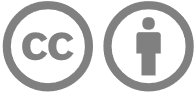 Licence: https://creativecommons.org/licenses/by/4.0 | Copyright notice: www.qcaa.qld.edu.au/copyright — lists the full terms and conditions, which specify certain exceptions to the licence. | Attribution: (include the link): © State of Queensland (QCAA) 2023Unless otherwise indicated material from Australian Curriculum is © ACARA 2010–present, licensed under CC BY 4.0. For the latest information and additional terms of use, please check the Australian Curriculum website and its copyright notice.Years 7–8 standard elaborations —
Australian Curriculum v9.0: Years 7–8 Australian Curriculum:  achievement standardBy the end of Year 8, students analyse how elements of drama and/or conventions are manipulated in drama they create and/or experience. They evaluate the ways drama created and/or performed across cultures, times, places and/or other contexts communicates ideas, perspectives and/or meaning. They describe respectful approaches to creating, performing and/or responding to drama.Students work collaboratively to manipulate elements of drama and conventions to shape and sustain dramatic action in improvised, devised and/or scripted drama. They employ performance skills to convey dramatic action and communicate ideas, perspectives and/or meaning when performing drama to audiences.Source: Australian Curriculum, Assessment and Reporting Authority (ACARA), Australian Curriculum Version 9.0  for Foundation–10 https://v9.australiancurriculum.edu.au/f-10-curriculum/learning-areas/drama/year-7?view=quick&detailed-content-descriptions=0&hide-ccp=0&hide-gc=0&side-by-side=1&strands-start-index=0&subjects-start-index=0 ABCDEThe folio of student work contains evidence of the following:The folio of student work contains evidence of the following:The folio of student work contains evidence of the following:The folio of student work contains evidence of the following:The folio of student work contains evidence of the following:Exploring and respondingdiscerning analysis of how elements of drama and/or conventions are manipulated in drama they create and/or experienceinformed analysis of how elements of drama and/or conventions are manipulated in drama they create and/or experienceanalysis of how elements of drama and/or conventions are manipulated in drama they create and/or experiencedescription of how elements of drama and/or conventions are manipulated in drama they create and/or experienceidentification of elements of drama and/or conventions in drama they create and/or experienceExploring and respondingdiscerning evaluation of the ways drama created and/or performed across cultures, times, places and/or other contexts communicates ideas, perspectives and/or meaninginformed evaluation of the ways drama created and/or performed across cultures, times, places and/or other contexts communicates ideas, perspectives and/or meaningevaluation of the ways drama created and/or performed across cultures, times, places and/or other contexts communicates ideas, perspectives and/or meaningdescription of the ways drama created and/or performed across cultures, times, places and/or other contexts communicates ideas, perspectives and/or meaningidentification of drama created and/or performed across cultures, times, places and/or other contexts Exploring and respondingdiscerning description of respectful approaches to creating, performing and/or responding to dramainformed description of respectful approaches to creating, performing and/or responding to dramadescription of respectful approaches to creating, performing and/or responding to dramaidentification of respectful approaches to creating, performing and/or responding to dramastatement/s about respect in dramaCreating and makingdiscerning manipulation of the elements of drama and conventions to shape dramatic action in improvised, devised and/or scripted drama, working collaborativelyinformed manipulation of the elements of drama and conventions to shape dramatic action in improvised, devised and/or scripted drama, working collaborativelymanipulation of the elements of drama and conventions to shape dramatic action in improvised, devised and/or scripted drama, working collaborativelyuse of the elements of drama and/or conventions to shape aspects of dramatic action in improvised, devised and/or scripted dramafragmented use of the elements of drama in improvised, devised and/or scripted dramaPresenting and performingdiscerning employment of performance skills to convey and sustain dramatic action to communicate ideas, perspectives and/or meaning when performing drama to audiences.informed employment of performance skills to convey and sustain dramatic action to communicate ideas, perspectives and/or meaning when performing drama to audiences.employment of performance skills to convey and sustain dramatic action to communicate ideas, perspectives and/or meaning when performing drama to audiences.variable employment of performance skills to convey dramatic action to communicate aspects of ideas, perspectives and/or meaning when performing drama to audiences.fragmented employment of performance skills when performing drama to audiences.Keyshading emphasises the qualities that discriminate between the A–E descriptors